University of Denver Sturm College of Law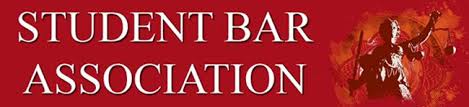 STUDENT BAR ASSOCIATION AGENDADate: Monday, October 2, 20233:00 – 4:00 PM Rm.125 and on Zoom:https://udenver.zoom.us/j/3641068975CALL TO ORDER Attendance Exec: Dévi Stone Chung, Juniper Loomis, Mariah England, Brianna Mendez, Maya Cemper-WalkerABA: Gulnara AnzarovaPart-Time: Emily Garlock, Jonathan Laurel1L Part-Time: (Welcome) Jonah Kunisch!2L:  Gisselle Moreno, Shay Schulz3L: Isabella DietrichGUEST SPEAKERSAmber Dannis Updates Faculty resourcesPREVIOUS BUSINESS:Fraternity UpdatePicking Hockey take-over nightCOMMITTEE UPDATES  Social: Giselle/DeviHaLaween BudgetHOCKEY – Nov 3 – Richie Center. Health & Wellness: Maya/JuniperCounseling initiatives, allergy friendly foodsCommunity Outreach: Bella/Shay  LSYWC program	Finance: Part-Time: NEW BUSINESS:STUDENT CONCERNS:UPCOMING EVENTS CALENDARFall Festival:Ha-law-een - Tuesday, Oct 31 12-2:30pmPart-time - Special Fall breakfast treats day Oct 22 AMREMARKS FOR THE GOOD OF THE ORDERMOTION TO ADJOURN 